REPUBLICA ORIENTAL DEL URUGUAYMINISTERIO DE GANADERIA, AGRICULTURA Y PESCA DIRECCION GENERAL DE SERVICIOS GANADEROSDIRECCION DE SANIDAD ANIMAL MINISTRY OF LIVESTOCK AGRICULTURE AND FISHERIESGENERAL DIRECTION OF LIVESTOCK SERVICESDIRECTION OF ANIMAL HEALTHCERTIFICADO SANITARIO OFICIAL PARA CIRCULACION DE CANINOS Y FELINOSOFFICIAL HEALTH CERTIFICATE FOR TRAVEL WITH DOGS and/or CATSNª      CERTIFICO: Que el animal abajo descripto no padece enfermedad infecto contagiosa ni parasitaria (especialmente Cochlyomia hominivorax) alguna, se encuentra en buenas condiciones sanitarias en el momento de la inspección (dentro de los 10 días previos a la salida) y fue vacunado contra rabia según se detalla:I CERTIFY: That the animal described below does not have any contagious disease or parasite (specially for Cochlyomia hominivorax), and is in healthy condition at the moment of inspection (within 10 days prior to embarkation) and that was vaccinated for rabies according to the following:Especie:	                                                               Raza: Specie:         	   	                               Breed:  Sexo:  	         		                              Nombre: Gender: 			                              Name: Chip: Edad: 				               Pelaje: Age:  	 		             	               Hair color:  Fecha de Nacimiento:  (DD/MM/AA)    	Tamaño: Date of birth: (DD/MM/YY)	                                Size:  Fecha de Vacunación Rabia  ………………….  (DD/MM/AA)  Marca: ……………………….Vaccination Date Rabies: ……………………..    (DD/MM/YY)  Type/brand ……………………Fecha de Vencimiento       (DD/MM/AA)                    Serie Valid until:     (DD/MM/YY)	                                        Series:Profesional actuante:                                                                    Mat. N Accredited Veterinarian:                                                              Registration number:Propietario/ Owner:   Documento de Identidad/Pasaporte Nº País / Country: 	URUGUAY		 Ciudad / City:			Domicilio / Address:                                            Ciudad-Dept: País de destino / Destination Country: Nota: El presente certificado tendrá una validez de 30 días a partir de su fecha de emisión.Note: the current certificate is valid for 30 days after issuingCiudad/City: MONTEVIDEO			Fecha/Date: 	Sello 			        ---------------------------------------------------------------Seal				    Firma y sello del Veterinario Acreditado                                                                                 Signature and Seal of Accredited VeterinarianSello Oficial 			        ---------------------------------------------------------------Official Seal				    Firma y sello del Veterinario Oficial Signature and Seal of Official VeterinarianReservado para control en frontera/For custom Control use onlyFecha/Date: ………………………País/Country: ……………………Ciudad/City: ……………………Funcionario autorizado /Authorized Officier:      ……………………………………………Fecha/Date: ………………………País/Country: ……………………Ciudad/City: ……………………Funcionario autorizado /Authorized Officier:      ……………………………………………Fecha/Date: ………………………País/Country: ……………………Ciudad/City: ……………………Funcionario autorizado /Authorized Officier:      ……………………………………………sello  oficialOfficial Sealsello  oficialOfficial Sealsello  oficialOfficial Seal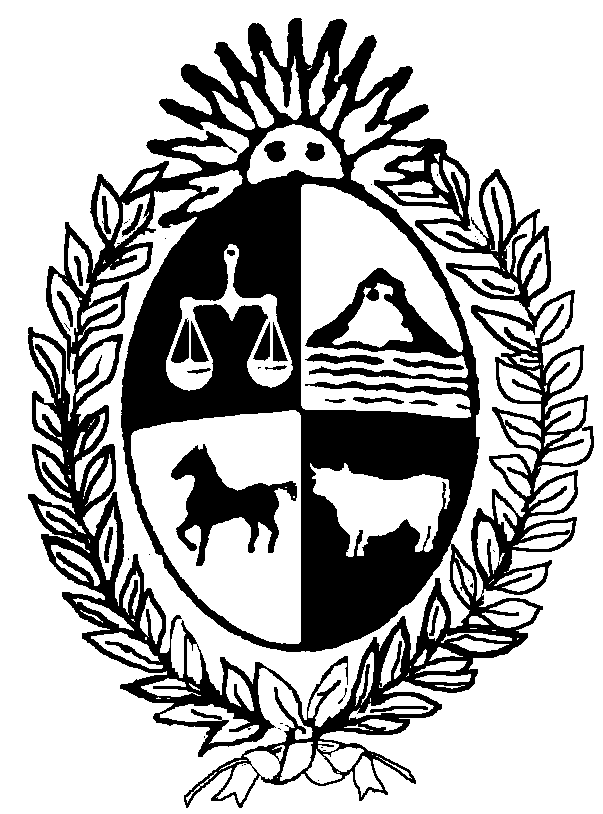 